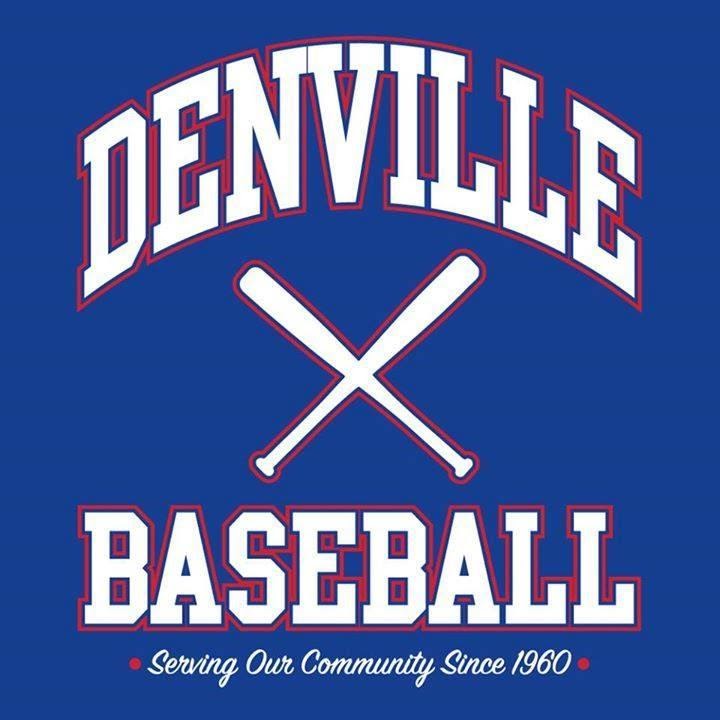 2022 Sponsor FormBusiness Name: ___________________________________________________________________ Contact Name: ____________________________________________________________________ Contact Phone:____________________ Contact E-mail:___________________________________ Address: _________________________________________________________________________ Website URL or Facebook page: _____________________________________________________ Business / Organization name to appear on Uniform (Please try to limit to 25 Characters): ________________________________________________________________________________Uniform color request (no guarantees): ________________________________________________ League Request (no guarantees): • T-ball • Rookie • Minors • Majors Do you have family playing in our program? • Yes • No
If so, player’s name and current school grade: ___________________________________________• Team Sponsor (Company name on uniform) $300 (Includes name and hyperlink on Denville Baseball website) Other Sponsor opportunities: Website only (name and hyperlink) $50 Featured Sponsor (Website Banner /hyperlink (please provide image)) $100 On Field Banner (all day Saturdays) – New Sponsor Banner $175 On Field Banner (all day Saturdays) – re-up existing banner $50 Other (please reach out to discuss other ideas you may have) ______________________________________________________________________Denville Baseball 2022 